Tony Dovale BIO                                     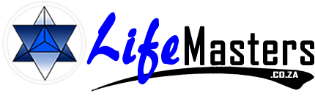 Tony Dovale, founder and CEO of Life Masters, is the Business Soul Surgeon, and the Bullet Proof GO Mindset Guy, that enables REAL Business Success with his FIERCE Focus and SWIFT Action approach, in a Consciously Constructive Revolutionary High-Performance Workplace, that supports People, Planet & Profits, by helping companies to achieve exponential impacts and results His personal transformation (LifeShift) and #FutureFit Revolutionary Workplace High Performance systems, CLEARx, ACTIVATES and aligns the best potential in People, Teams, Leadership, and Culture. This proven approach helps achieves exponential impacts and results in the new #futureFit Consciously Constructive Deliberately Developmental Organisations. Tony’s Mind-Grow-Tainment, and Team-Flow-Grow, approach is strengths based, appreciative, experiential, and action-learning focused. He fuses real-life experiences, Neuro-science, and powerful stories together, to take you and your teams to the next-level of potential and possibility in your life and business. He has presented and inspired audiences across the globe: London UK, Salt Lake City USA, Nigeria, Kenya, Zambia, South Africa- Africa, Toronto Canada and Manchester UK.

He is an expert in Resilience, Courageous Growth Mindsets, Psychological Capital development, and High Performance systems. He is a globally certified facilitator of the Science of Happiness@work(tm), and a specialist in applying leading-edge technologies, tools, and frameworks, like Revolutionary Workplace, Appreciative Inquiry, Emotionetics and Neuroscience, to energise, optimise and achieve exponential impacts and results.

Tony is the author of SoulShift and SWIFT SUCCESS. He is also the developer of:LifeShift Formula WON Success Ensurance SystemPersonal Mindset Mastery system The Revolutionary Workplace High Performance CLEARx SystemConsciously Constructive & Deliberately Developmental Framework, Philosophy and Systems.Destiny Statement: Tony is on the planet to bring more Integrity, freedom, love, abundance, meaning, peace and joy, to those who are ready, through talks, workshops, team building, coaching, in a manner that supports PEOPLE, PLANET & PROFITS.Testimonial: What an amazing breath of FREASH air! - Better than most speakers and facilitators I've seen. It's really very hard to impress me, but Tony held my attention from the first moment, for the full talk! As a profession conference organiser, and being in the industry for over 26 years, I've seen them all.  Tony is Outstanding!  Marinda. Saaci PCO